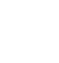 НОВООДЕСЬКА МІСЬКА РАДАМИКОЛАЇВСЬКОЇ ОБЛАСТІР І Ш Е Н Н ЯКеруючись пунктом 34 частини 1 статті 26 Закону України «Про місцеве самоврядування в Україні», відповідно підпункту 5 пункту 27 розділу Х Перехідних Положень Земельного кодексу України, розглянувши заяву громадянина України Онопрійча Р.О. про надання дозволу на розробку проекту землеустрою щодо відведення земельної ділянки у власність для будівництва та обслуговування житлового будинку, господарських будівель і споруд (присадибна ділянка), розташованої по вул. Спиридонівська (біля земельної ділянки з кадастровим номером – 4824810100:05:020:0002) в межах  міста Нова Одеса Миколаївського району Миколаївської області, міська рада В И Р І Ш И Л А : 1. Відмовити громадянину України Онопрійчу Роману Олександровичу у надані дозволу на розроблення проекту землеустрою щодо відведення у власність земельної ділянки орієнтовною площею 0,1000 га  для будівництва та обслуговування житлового будинку, господарських будівель та споруд (присадибна ділянка), розташованої по вул. Спиридонівська в межах                          м. Нова Одеса Миколаївського району Миколаївської області, відповідно підпункту 5 пункту 27 розділу Х Перехідних положень Земельного кодексу України, а саме:- безоплатна передача земель державної, комунальної власності у приватну власність, надання дозволу на розроблення документації із землеустрою з метою такої безоплатної передачі, розроблення такої документації забороняється.2.  Контроль за виконанням цього рішення покласти на постійну комісію  міської ради з питань аграрно-промислового розвитку та екології.Міський голова						Олександр ПОЛЯКОВВід 08.03.2023 р. № 48м. Нова Одеса         XХІІI (позачергова) сесія восьмого скликанняПро відмову гр. України Онопрійчу Р.О. у надані дозволу на розроблення проекту землеустрою щодо відведення земельної ділянки у власність для будівництва та обслуговування жилого будинку, господарських будівель та споруд